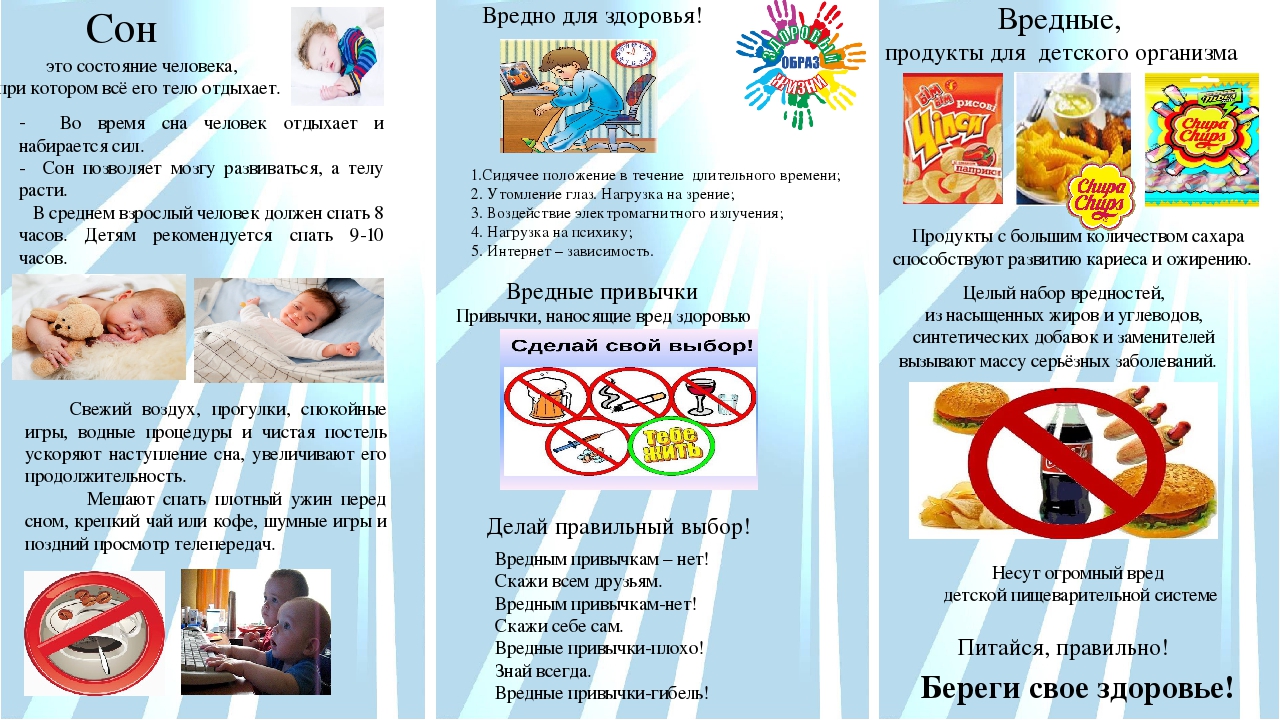 «Берегите здоровье детей»Выполнила: Некрасова Е.К. инструктор по физическому воспитанию МАОУДОД детский сад «Сказка»Корпус «Искорка»